			Pour comprendre une information dans les différents médias			Développer le sens critique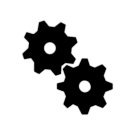 Les canaux de l’information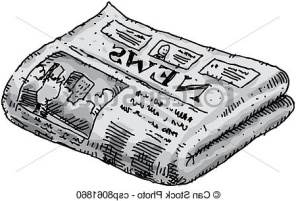 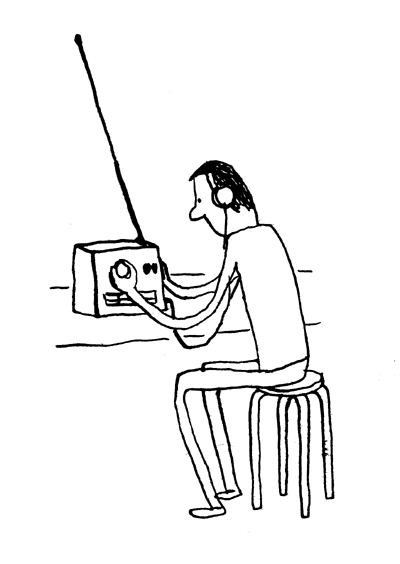 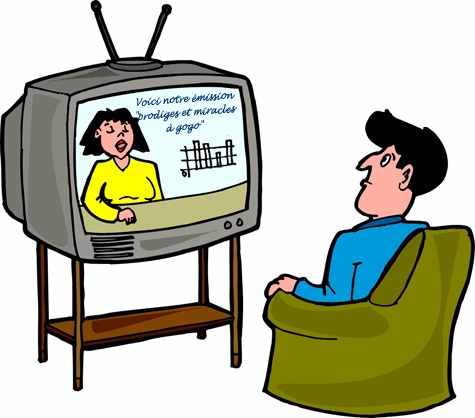 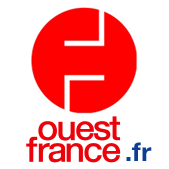 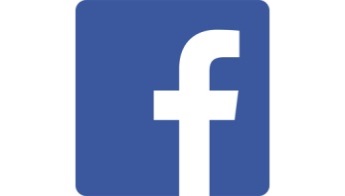 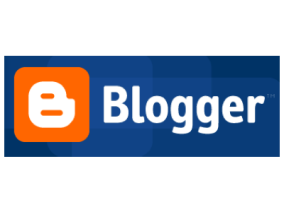 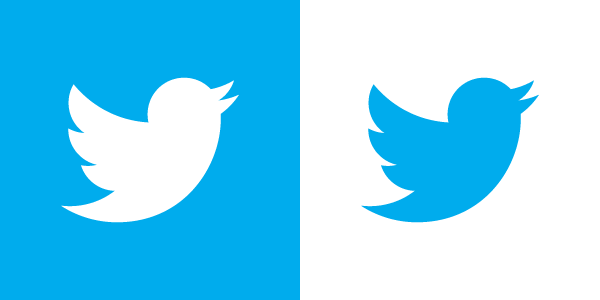 Niveau d’analyse de l’information : 	* : Info très brève, pas d’analyse 
** : Info sommaire, présentation rapide des faits sans analyse ou très succincte
*** : info détaillée avec une analyse permettant une compréhension fine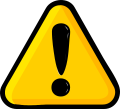 Véronique Fontana, professeure documentaliste au Lycée Michelet